CURRICULUM VITAE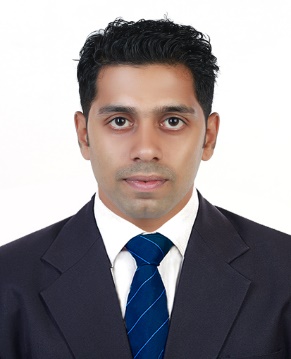  Reni MathewAddress: Jebel Ali, Dubai	      UAE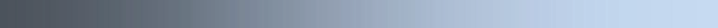 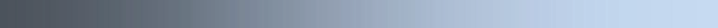 To explore new territories and synergize with team mates to attain personal as well as organizational goals. To work in an atmosphere that introduces me to an organization where my skills can be used effectively for the growth of the company and also that encourages my career growth.MBA Key Modules Done: Logistics and Supply Chain Management, Export Trade and Documentation, Inventory Management, Air Cargo Logistics Management, Shipping & Ocean Freight Logistics Management, Chartering and Ship Broking, International Shipping Legislations & Domestic Logistics1 year experience at Muthoot Motors as Accounts Executive (2011-2012)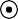 6 months training at India as Documentation executive (2016)Internship program on Import Documentation and Operations at Falcon Infrastructures, Kalamassery LinkedIn: https://www.linkedin.com/in/renimathew10Good communicator and listener Hard working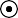 Self-confident, Quick learning and Adaptability. 	Sincerity and integrity in job and punctualityNegotiation and analytical skills.  Internet 	  MS OfficeParticipated in a seminar on Dangerous Goods Handling conducted by Indian Maritime University, Cochin.Worked as an active committee member in Vidyalog 2015 - a mega inter College Logistics Meet Conducted by Vidhya Bharathi College, Kochi.	Team member of Don Bosco Senior secondary school who won All Kerala ICSE / ISC Football 	tournament conducted during year 2004-05 and 2005-06	Team member of Don Bosco Senior secondary school who were the runners up of Don Bosco inter 	school Hockey Tournament during the year 2004.	Champion of Don Bosco Senior Secondary school for outstanding position in Sports events 	conducted during the year 2004.Father’s Name			: M M JoySex					: MaleDate of Birth			: 30th May 1990Marital Status			: SingleNationality				: IndianLanguages Known			: English, Hindi, Malayalam and Tamil Hobbies &Interests		: Travelling, Music, MoviesVisa Status				: Visit VisaPassport Number			: I hereby assert that the above furnished details are true and correct to the best of my knowledge and belief. I would prove my skills and talent if given a chance to me.Thanks & RegardsReni MathewQualificationBoard/UniversitySchool/CollegeYear of PassingMBA in Logistics& Supply Chain ManagementBharathiar University, CoimbatoreVidya Bharathi Institution of Management & Technology, Kochi2016Diploma in Logistics ManagementConfederation of Indian Industry (CII), ChennaiVidya Bharathi Institution of Management & Technology, Kochi2016Bachelor of Commerce(B.com)Mahatma Gandhi University, KottayamSiena College of Professional Studies, Kochi2012Higher SecondaryBoard of Higher Secondary Examination, KeralaH.S.S. of Jesus, Kothad2008MatriculationICSE, New DelhiDon Bosco Senior Secondary School, Kochi2006Reni Mathew – CV No  2023458To interview this candidate, please send your company name, vacancy and salary offered details along with this or other CV Reference Numbers that you may have short listed from http://www.gulfjobseeker.com/employer/cvdatabasepaid.php addressing to HR Consultant on cvcontacts@gulfjobseekers.comWe will contact the candidates to ensure their availability for your vacancy and send you our service HR Consulting Fees quotation for your approval. Whatsapp +971504753686______________________________________